Topic 4: Statistics and ProbabilityBox Plots and HIstogramsBox Plots and HIstogramsThe cumulative frequency graph shows the amount of time in minutes, 100 people wait in line for tickets to the local theater.The cumulative frequency graph shows the amount of time in minutes, 100 people wait in line for tickets to the local theater.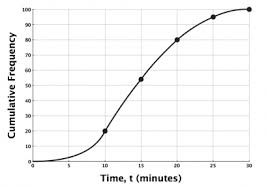 Write down the median waiting time.
Find the interquartile range for the waiting time.
Draw a box and whisker plot on the grid below to represent this information.
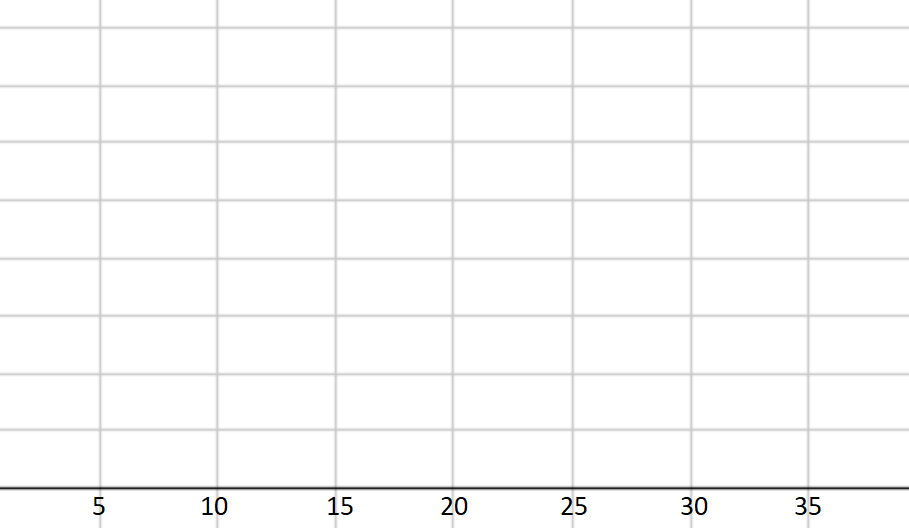 Mark scheme:14 min (+/- 1 min)	


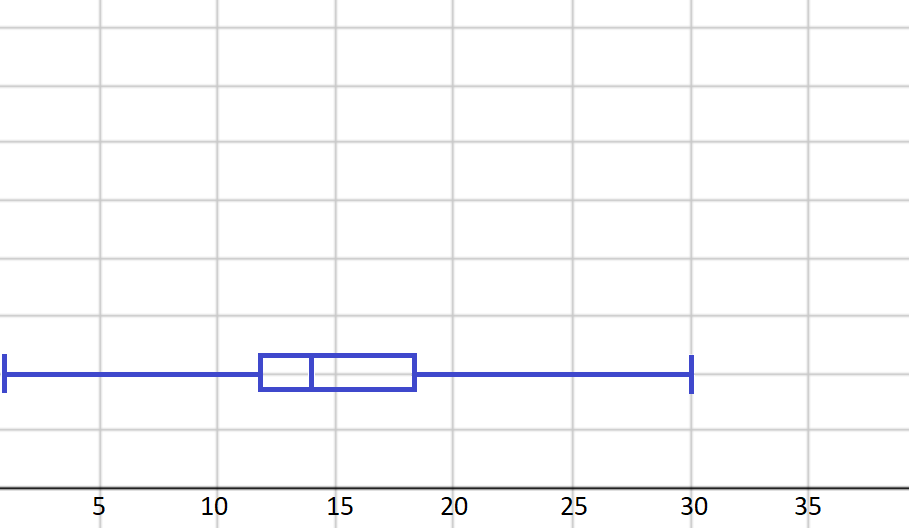 Write down the median waiting time.
Find the interquartile range for the waiting time.
Draw a box and whisker plot on the grid below to represent this information.
Mark scheme:14 min (+/- 1 min)	


(1 mark)(2 marks)

(3 marks)



(A1)



(A1)
(A1)


(A1) for the endpoints at 0 and 30
(A1) for the ends of the box at 12 and 18
(A1) for the correct median of 14